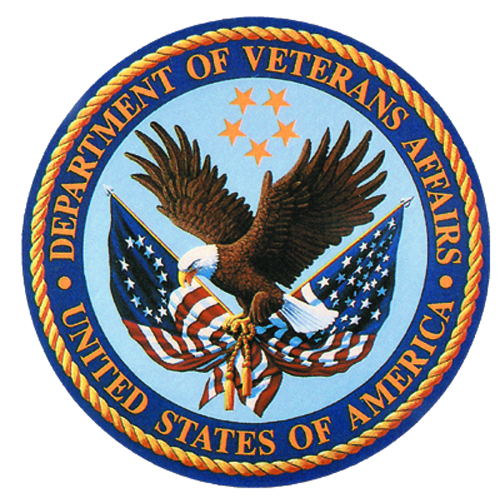 
Million Veteran Program (MVP) COVID-19 SurveyOMB No. 2900-______
Estimated Burden:  25 minutesExpiration Date: __________The Paperwork Reduction Act of 1995: This information is collected in accordance with section 3507 of the Paperwork Reduction Act of 1995. Accordingly, we may not conduct or sponsor, and you are not required to respond to, a collection of information unless it displays a valid OMB number. We anticipate that the time expended by all individuals who complete this survey will average 25 minutes. This includes the time it will take to follow instructions, gather the necessary facts, and respond to questions asked. Customer satisfaction is used to gauge customer perceptions of VA services, as well as customer expectations and desires. This survey data will be analyzed in conjunction with biospecimens collected as part of the MVP and will assist with identification of potential biomarkers and allow researchers to analyze the incidence and outcomes of COVID-19 using genomic data.  Participation in this survey is voluntary, and failure to respond will have no impact on benefits to which you may be entitled.	Privacy Act Statement: Information on this form is collected in accordance with Information on this form is collected in accordance with the Privacy Act of 1974 (5 U.S.C. § 552a), Code of Federal Regulations Title 38, Part 16, and the MVP research protocol approved by the VA Central Institutional Review Board.    Information gathered will be kept private to the extent provided by law. The data we collect will be aggregated, and disclosure of information will involve the release of statistical data and other non-identifying data for improving the quality of service delivery. No information will be attributable to you as an individual.  	Section A: Demographics	What is today’s date?	7. What is your current marital status?/	/mm	ddyyyyMarriedCivil commitmentCohabitatingDivorcedWidowedNever marriedWhat is your date of birth?/	/mm	dd	yyyyWhat is your gender? SeparatedIncluding yourself, how many people currently live in your household?MaleFemalePrefer not to answerWhich income category represents the total income of your household from all sources (before taxes and deductions)Are you Spanish, Hispanic, or Latino?No, not Spanish, Hispanic, LatinoYes, Mexican, Mexican American, ChicanoYes, Puerto RicanYes, CubanYes, other Spanish, Hispanic, LatinoWhat is your race? (Mark all that apply)during the last 12 months? Less than $10,000 $10,000 - $19,999 $20,000 - $29,999 $30,000 - $39,999 $40,000 - $49,999 $50,000 - $59,999 $60,000 - $74,999 $75,000 - $99,999 White Black / African - American American Indian/ Alaska Native Chinese Japanese Asian Indian Other Asian Filipino Pacific Islander Other $100,000 - $149,999 $150,000 or more Prefer not to answer10. What is your height:feet	inchesWhat is your highest degree or level of school you have completed?Less than high schoolHigh school diploma / GEDSome college credit, but no degreeAssociate’s degree (e.g., AA, AS)Bachelor’s degree (e.g., BA, BS)Master’s degree (e.g., MA, MS, MBA)What is your weight:poundsIn which branch of the service did you serve? (Mark all that apply)How often do you have six or more drinks on one occasion?ArmyNavyAir ForceCoast GuardMarine CorpsNational GuardMerchant MarinesNOAAPublic Health ServiceNone (Skip to Qu. 15)NeverLess than monthlyMonthly2 – 3 times per week4 or more times per weekIn your lifetime have you smoked a totalPlease indicate whether your servicewas:of at least 100 cigarettes, cigars, or pipes?Active DutyYes(Skip to Qu. 21)Reserves OnlyNot Applicable (Not in the military)When did you serve? (Mark all that apply)September 2001 or laterAugust 1990 to August 2001 (includes Gulf War)May 1975 to July 1990August 1964 to April 1975 (Vietnam era)February 1955 to July 1964July 1950 to January 1955 (Korean War)January 1947 to June 1950December 1941 to December 1946 (WWII)November 1941 or earlierHow often do you have a drink containing alcoholHave you ever smoked daily or almost every day for at least one year?Yes	 NoDo you smoke now?Yes, dailyYes, occasionallyNot at allThe following questions concern electronic vaping products for nicotine use. Do not include marijuana use.Have you ever used an e-cigarette or other electronic vaping product, even just one time, in your entire life?YesNo (Skip to Qu. 23)Prefer not to answer (Skip to Qu. 23)Never (Skip to Qu. 18)1 – 3 days per month1 day per week2 – 3 days per week4 – 5 days per week6 or more days per week Don’t know (Skip to Qu. 23)Do you NOW use e-cigarettes or other electronic vaping products every day, some days, or not at all?Every day16. How many drinks containing alcohol do you have on a typical day when you are drinking?Some daysNot at allPrefer not to answer1 or 23 or 45 or 67 to 910 or moreDon’t know 	Section B: COVID-19 Exposure/Household Contact	Have you been in close contact with anyone with COVID-19 like symptoms?Yes, I was in contact with a person with COVID-19 who was confirmed positive by a testYes, I was in contact with a person with COVID-19 symptoms, but was not confirmed by a testHas anyone in your household had COVID-19? Please do not include yourself.NoAre you a healthcare worker helping to manage patients with COVID-19?No, not to my knowledgeYesNoDon’t knowPrefer not to answer 	Section C: COVID-19 Symptoms/Diagnosis	Have you experienced any of the following symptoms more than normal since January 2020? Please check "Yes" or "No" next to each symptom and provide the date the symptoms began. MVP COVID-19 Survey v3_62_11-02-2020   Page 3Did you seek medical attention for these symptoms? If yes, please include the date that you received medical care.No (Skip to Qu. 41)Did doctors use a laboratory test to check that you didn’t have influenza (Flu)?YesNoDon’t knowHave you been diagnosed with COVID-19? Please indicate if you were diagnosed at a VA-facility or Non-VA facility.Yes, confirmed by a positive laboratory test		______VA-Facility   _____Non-VA FacilityYes, suspected by a doctor but not confirmed by a test (Skip to Qu. 41)No (Skip to Qu. 41)Please indicate the type of laboratory test you received to diagnose COVID-19 and date of test.Yes, by nasal swab (PCR) Date _____ [MM/DD/YYYY]Yes, by blood test (antibody)Date _____[MM/DD/YYYY]Yes, by self-administered at-home testing Date Yes, by another testDate _____[MM/DD/YYYY]Don’t know the type of testDate _____[MM/DD/YYYY]Is there a suspected source of your COVID-19?Travel relatedSpouseChildExtended family memberCoworker or other work contactFriend or other social contactDon’t knowPrefer not to answer 	Section D: COVID-19 Medical Treatment and Hospitalization	Did you receive medical treatment for COVID-19? Yes  ____ VA Facility ____Non-VA FacilityNo Were you hospitalized for COVID-19?Yes  ____ VA Facility ____Non-VA FacilityNo (Skip to Qu. 38)When were you admitted to the hospital for treatment of COVID-19?/	/mm	dd	yyyyWhat date were you discharged from the hospital after treatment of COVID-19?/	/mm	dd	yyyyDid you require a breathing tube through the mouth for respiratory support while in the hospital (intubation / mechanical ventilation / respirator)?YesNoWere you hospitalized in an Intensive Care Unit (ICU) for treatment of COVID-19?YesNoDo you know if doctors used any of the following medications to treat your illness while you were sick with COVID-19? (Mark all that apply)Did you receive respiratory support at home to treat your COVID-19, such as oxygen therapy by nasal prong or facemask or CPAP machine?YesNo (Skip to Qu. 41)If yes, for how long did you need respiratory support at home? Please enter the duration of your respiratory support in days 	Section E: COVID-19 Impact Behavior/Well-Being	The next questions ask about your behaviors and well-being since the COVID-19 pandemic and the impact it has had on you. For each of the statements below, please select the best choice that describes your response. (Select only one response for each question or statement).Which of the following have you done since the COVID-19 pandemic? Since the COVID-19 pandemic started, have any of the following aspects of your life changed?Over the past 2 weeks, have you been bothered by any of these problems?Since the COVID-19 pandemic, for each of the statements below pleaseselect the best choice that describes how you feel. Select only one response for each question or statement.Since the COVID-19 pandemic, for each of the statements below pleaseselect the best choice that describes how you feel. Select only one response for each question or statement.Since the COVID-19 pandemic, for each of the items below please select thebest choice describing the degree of impact. Select only one response for each question or statement.    Section F: Medical Conditions/Comorbidity	We'd like to ask about your general health. Please tell us if you have ever been diagnosed with the following conditions. Check the appropriate box and indicate the year of diagnosis and whether you currently take any medication(s) (“TAKE MEDS”) for that condition. (Mark all that apply)Circulatory System Problems	Mental Health DisordersHigh blood pressure (Hypertension)StrokeTransient ischemic attack (TIA)Heart attack Coronary artery /Coronary heart disease (includes angina) Peripheral vascular diseaseHigh cholesterolPulmonary embolism or deep vein thrombosis (DVT)Congestive heart failureOther circulatory system problemYEARYES	DIAGNOSED	MEDSAnxiety reaction / Panic disorderAttention deficit hyper- activity disorder (ADHD)Bipolar disorderPost traumatic stress disorder (PTSD)DepressionEating disorder Personality disorderSchizophreniaSocial phobiaOther mental health disorderYEARYES	DIAGNOSED	MEDSSkeletal / Muscular Problems	Hearing / VisionOsteoarthritis Rheumatoid arthritis Other arthritisGout OsteoporosisOther skeletal / muscularproblemYEARYES	DIAGNOSED	MEDSCataracts GlaucomaMacular degenerationBlindness, all causesTinnitus or ringing in the earsSevere hearing loss or partial deafness in one or both earsYEARYES	DIAGNOSED	MEDSInfectious DiseasesCancerTuberculosis Hepatitis C HIV / AIDSOther infectious diseaseYEAR	TAKE YES	DIAGNOSED	MEDSBreast cancerColon cancer / Rectal cancerLung cancer Prostate cancerYEAR	TAKE YES	DIAGNOSED	MEDSKidney Disease	Skin cancerKidney disease without dialysisKidney disease withYEAR	TAKE YES	DIAGNOSED	MEDSOther cancerNervous System ProblemsYEARTAKEdialysisAcute kidney disease with no current dialysisDigestive System ProblemsYEARTAKEMigraine headachesOther headaches Memory loss orYES	DIAGNOSED	MEDSAcid reflux / GERD Peptic ulcersColon polypsUlcerative colitisCrohn’s diseaseCeliac disease / SprueOther digestive system disorderYES	DIAGNOSED	MEDSimpairmentDementia (includes Alzheimer’s, vascular, etc.)Concussion or loss of consciousnessTraumatic brain injurySpinal cord injury or impairmentEpilepsy / SeizureParkinson’s diseaseAmyotrophic lateral sclerosis (Lou Gehrig’s disease)Multiple sclerosisOther nervous system problemDid you receive the following vaccines while in the military? If yes, please write inIn general, would you say your health is:the year of the last vaccine dose.AnthraxExcellentVery GoodGoodFairPoorDon’t KnowSmall PoxIn the PAST YEAR, have you received health care that was paid for by any of the following insurance types? (Mark all that apply)YesNoYear Vaccinated:Private insuranceTRICAREMedicareVeterans Choice ProgramVA health careDon’t KnowMedicaidIndian HealthRabiesYesNoYear Vaccinated:In the PAST YEAR, about how much of your health care did you get at a VA facility (e.g., doctor’s visits, hospitalizations, urgent care visits, orDon’t KnowYellow Fevercounseling)?None 1 – 25% 51 – 75% 76 – 99%YesNoYear Vaccinated: 26 – 50% 100%Don’t KnowTyphoidIn the PAST YEAR, how many times were you a patient in a hospital overnight or longer?YesNoYear Vaccinated:VA FacilityNone 1 - 3 4 - 6 7 - 910 or moreDon’t KnowNon-VA Healthcare FacilityJapanese EncephalitisNone 4 - 610 or moreYesNo 1 - 3 7 - 9How many prescription medications do you currently receive from:VA PharmacyHow many non-prescription medications do you currently receive from:VA PharmacyNone 1 - 3 4 - 6 7 - 910 or moreNone 1 - 3 4 - 6 7 - 910 or moreNon-VA Pharmacy	Non-VA PharmacyNone 1 - 3 4 - 6 7 - 910 or moreNone 1 - 3 4 - 6 7 - 910 or moreDid you receive the seasonal flu shot in the last six months?Yes____ VA Facility ____Non-VA FacilityNoDon’t know In the past, how likely were you to receive your annual flu shot?AlwaysMost of the timeSome of the timeNeverComments concerning the accuracy of the survey burden estimate and suggestions for reducing this burden should be sent to:  MVP at AskMVP@va.gov123456789+If yes, please indicate the date and number of days you experienced any of these symptoms.NoYesDate Symptoms Began [MM/DD/YYYY]Number of Days You Experienced Symptoma. Coughing a lot for more than an hour, or 3 or more coughing episodes in 24 hoursb. Shortness of breathc. Unusual chest pain or tightness in your chestd. Fatigue (struggling to get out of bed)e. Feeling of heaviness in arms or legsf.  Headacheg. Loss of sense of smell or tasteh. Sore throati.  Diarrhea, nausea and/or vomitingj.  Fever/chills (temp>100.4 Fahrenheit)MedicationDid doctors use this medication?If yes, indicate dateTamiflu (oseltamivir) or Xofluza (baloxavir marboxil)YesNoMM/DD/YYYYChloroquine or HydroxychloroquineYesNoMM/DD/YYYYAzithromycinYesNoMM/DD/YYYYRemdesivirYesNoMM/DD/YYYYDexamethasoneYesNoMM/DD/YYYYConvalescent PlasmaYesNoMM/DD/YYYYExperimental medications/treatmentsYesNoMM/DD/YYYYOther treatment YesNoMM/DD/YYYYDon’t knowYesNoMM/DD/YYYYNeverSometimesMost of the TimeAlwaysUsed a face mask or other face covering while in publicUsed gloves while in publicWashed your hands with soap or used hand sanitizer several times a dayCleaned high touch surfaces like door handles, counters, faucets, and remote controlsPracticed social distancing (avoiding contact with anyone outside of the home)Avoided contact with people who could be high-riskAvoided eating at restaurantsAvoided public spaces, gatherings, or crowdsAvoided gatherings of more than 50DecreasedStayed the SameIncreasedNot Applicablea.Amount you sleepb.Amount of physical activity you doc.Amount you smoke/vaped.Amount of alcohol you drinke.Number of hours you work in usual workplacef.Number of hours you work at homeg.Time spent talking to family/friendsh.Time spent talking to work colleaguesi.Practicing relaxation / mindfulness / meditationj.Time watching TV/streaming servicesk.Time spent reading or listening to the newsl.Time spent on social mediam.Time spent playing video gamesn.Time spent doing hobbies/things you enjoyo.Amount you eatp.Amount of money you’ve spentNot at allSeveral daysMore days than notNearly every daya.Feeling nervous, anxious, or on edgeb.Not being able to stop or control worryingc.Feeling down, depressed, or hopelessd.Little interest or pleasure in doing thingsNeverRarelySometimesUsuallyAlwaysDon’t know or N/ASocial IsolationSocial IsolationSocial IsolationSocial IsolationSocial IsolationSocial IsolationSocial IsolationSocial Isolationa.I feel left out…b.I feel that people barely know me…c.I feel isolated from others…d.I feel that people are around me, but not with me…NeverRarelySometimesUsuallyAlwaysDon’t know or N/AEmotional SupportEmotional SupportEmotional SupportEmotional SupportEmotional SupportEmotional SupportEmotional Supporta.I have someone who will listen to me when I need to talk.b.I have someone to confidein or talk to about myself or my problems.c.I have someone who makes me feel appreciated.d.I have someone to talk with when I have a bad day.No LossMinimal LossNoticeable LossExtreme LossDon’t Knowor N/Aa.Adequate foodb.Your residence / home you live inc.Things you need for your children or members of your householdd.Money for extrase.Savings or emergency moneyf.Adequate incomeg.Financial credith.Your retirement securityi.Free timej.Time for enough sleepk.Feeling valuable to other peoplel.A feeling of intimacy with one or more family membersm.The feeling that you’re accomplishing the goals in your lifen.Time with your loved oneso.The sense of a daily routinep.Health of a family member / friendq.Stable employmentr.Ability to organize taskss.Time needed to do your workt.Understanding from your bossu.Support from your co-workersv.The chance to get more training or educationContinuedNo LossMinimal LossNoticeable LossExtreme LossDon’t Knowor N/Aw.Feeling of being independentx.Companionship with othersy.Feeling that your life has meaning or purposez.Involvement with your churchaa.Help with tasks at homebb.Loyalty of friendscc.Help with childcaredd.Involvement in organizations or clubs